Document 1 : vocabulaire du vélo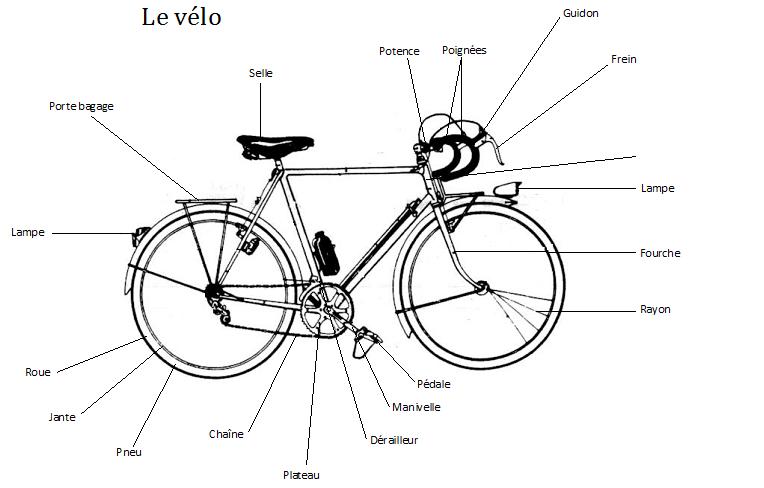 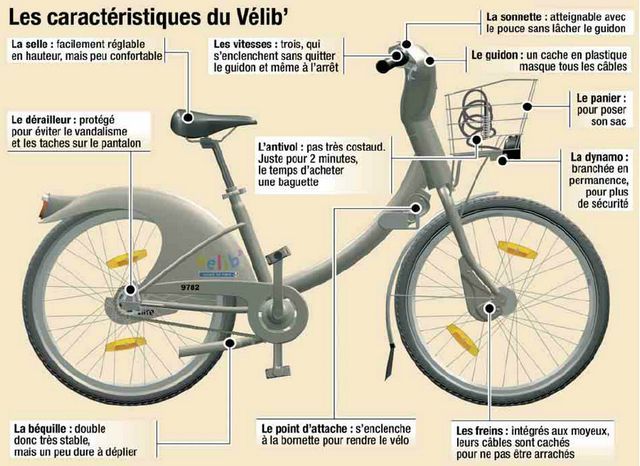 Document 2 : les vélos de Carelman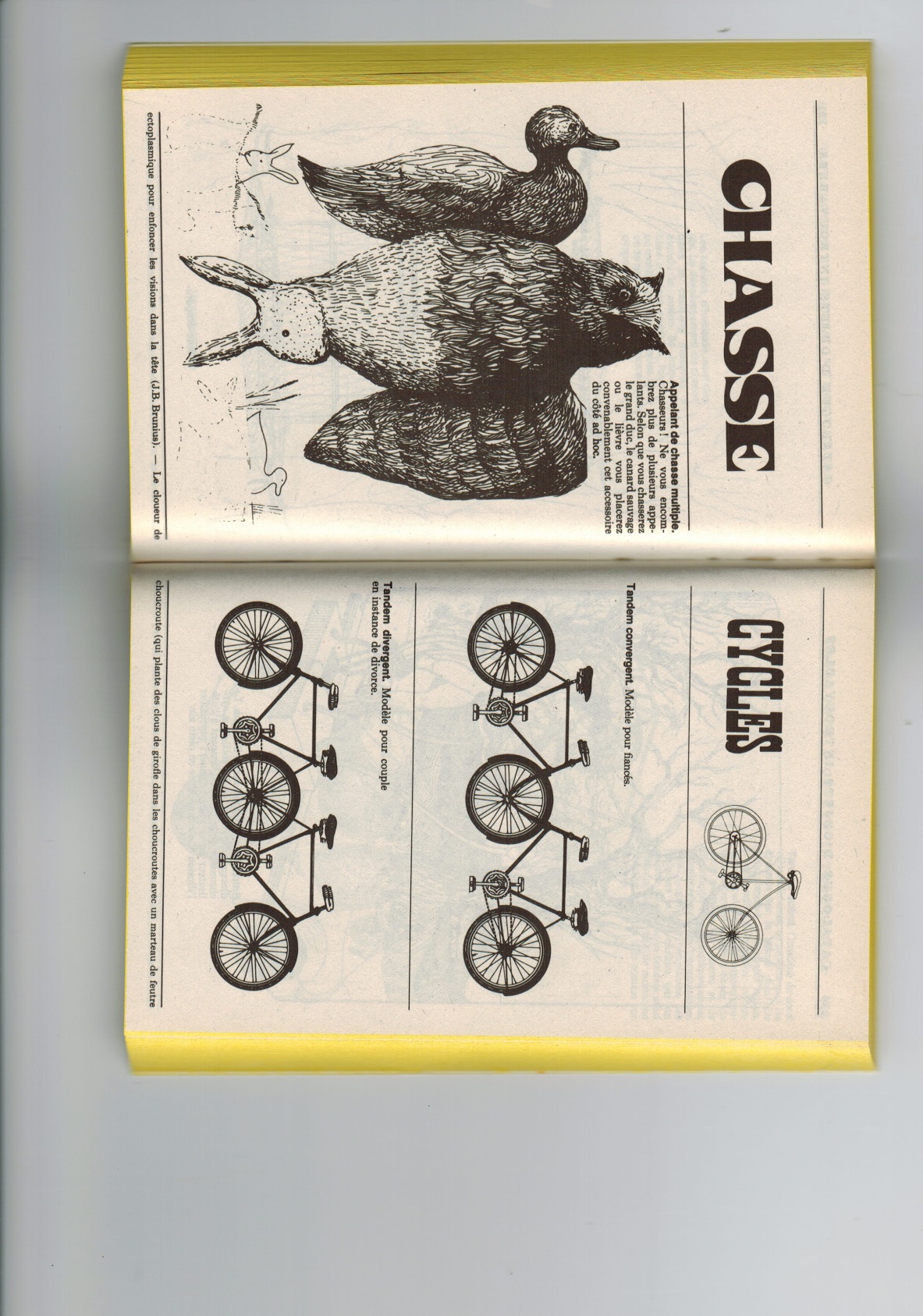 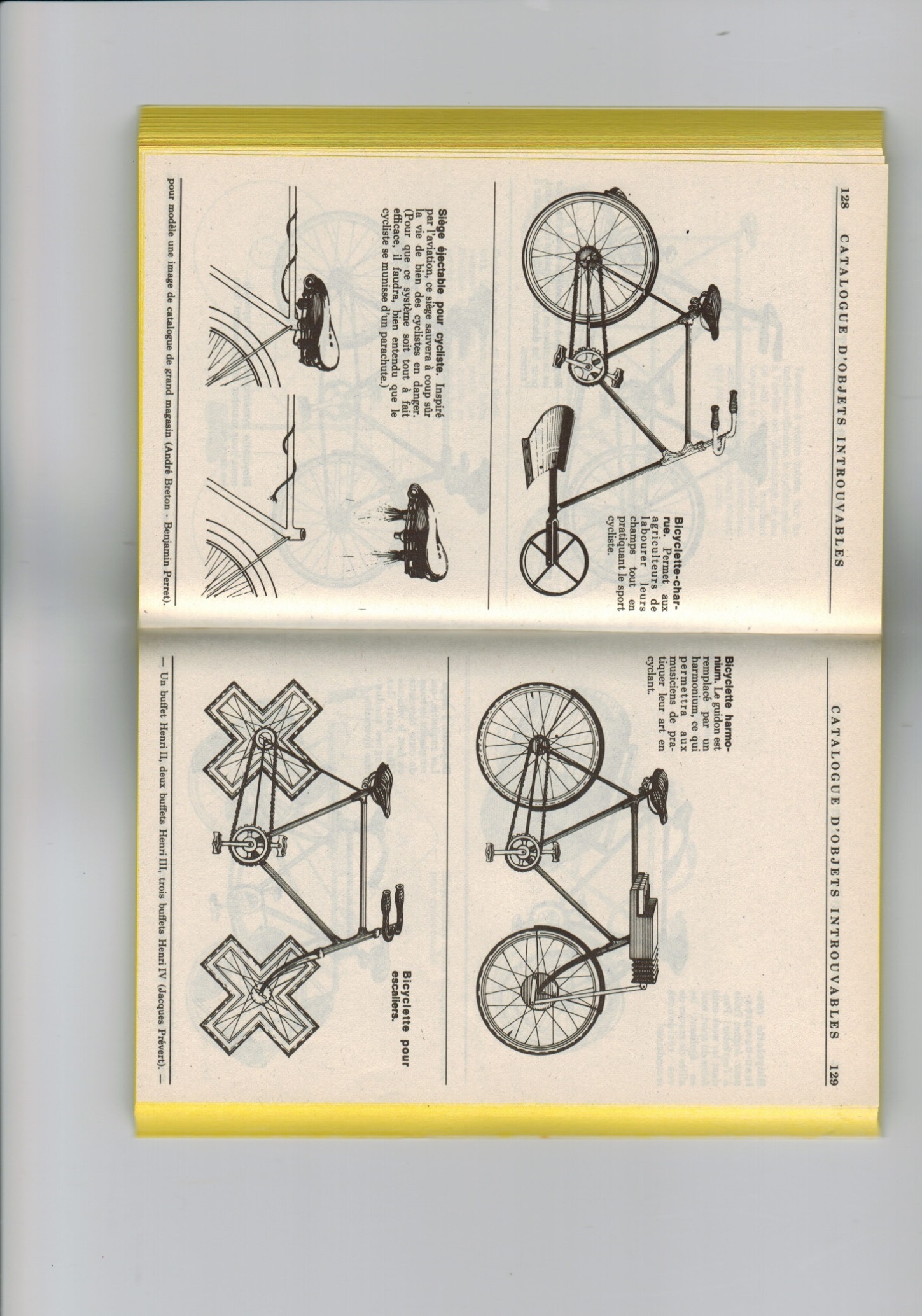 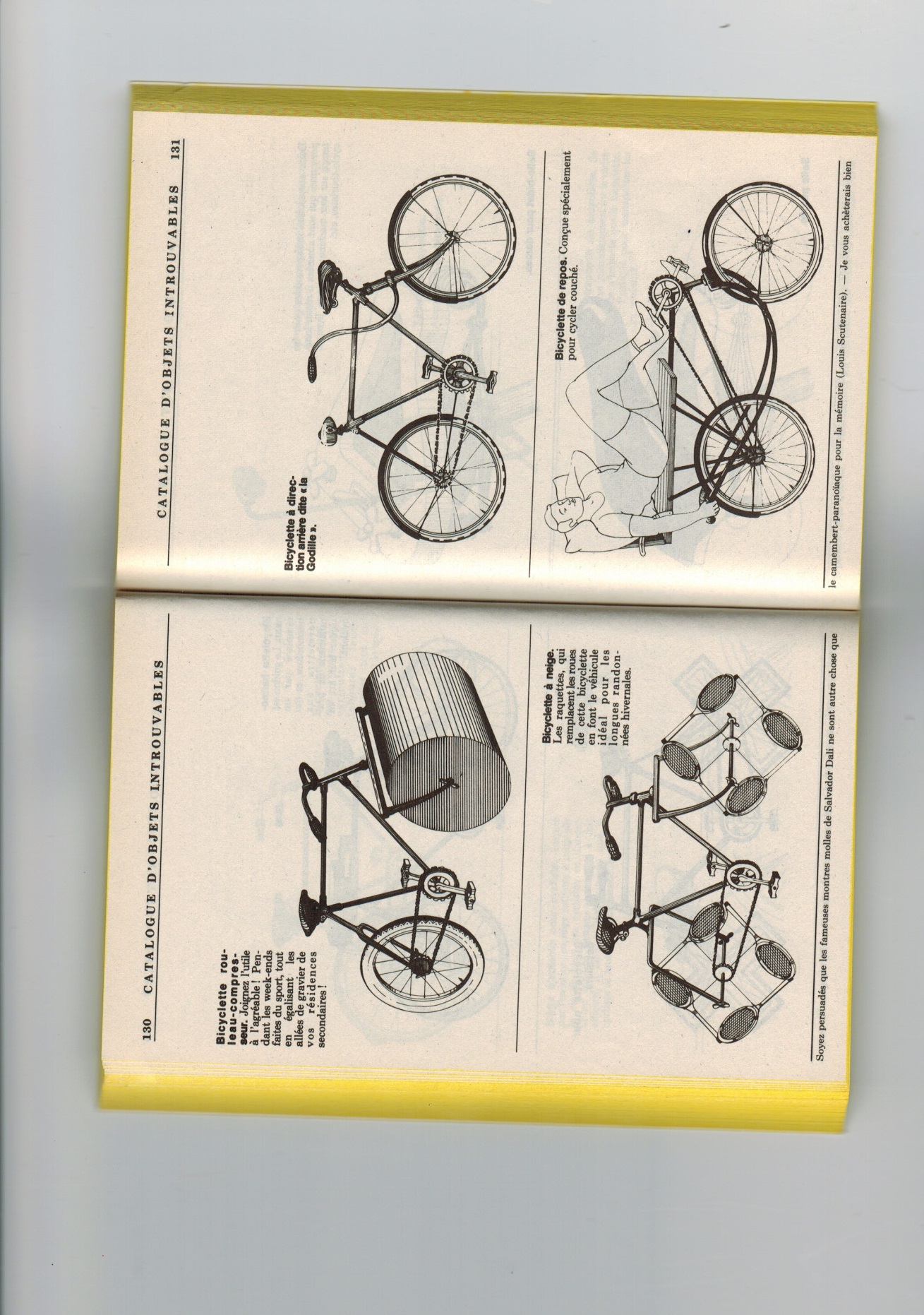 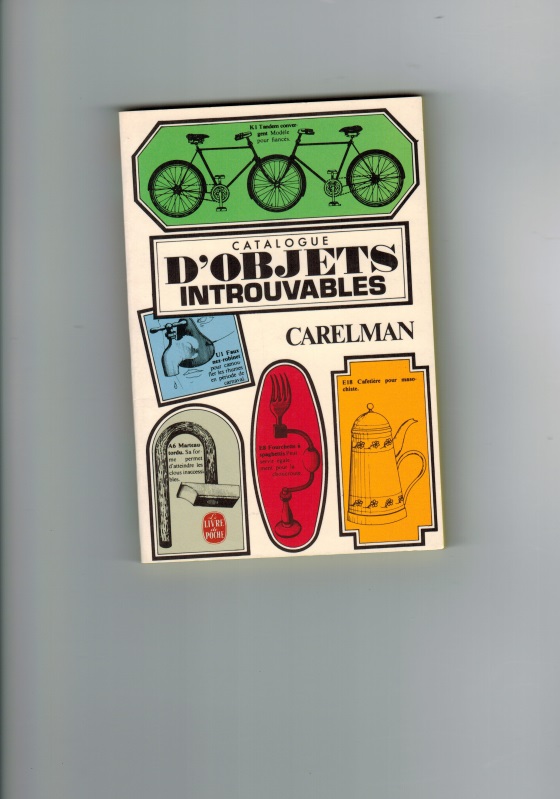 Document 3 : l’évolution de la bicyclette dans l’Histoire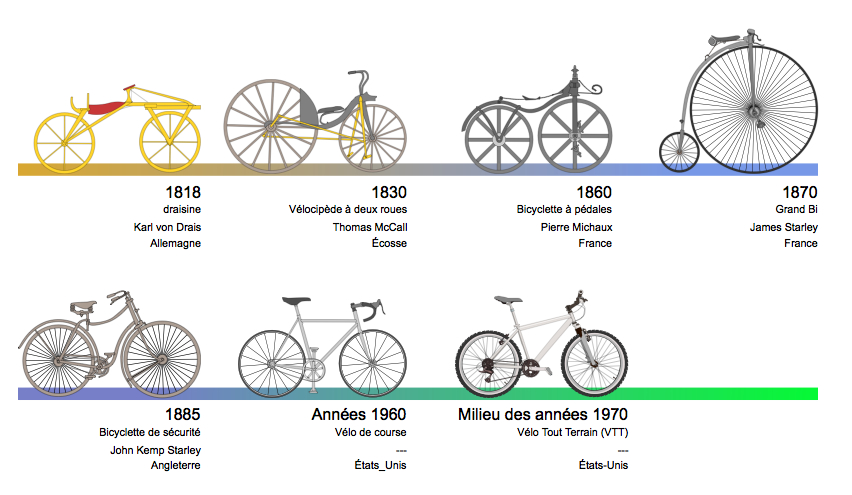   La « draisienne » 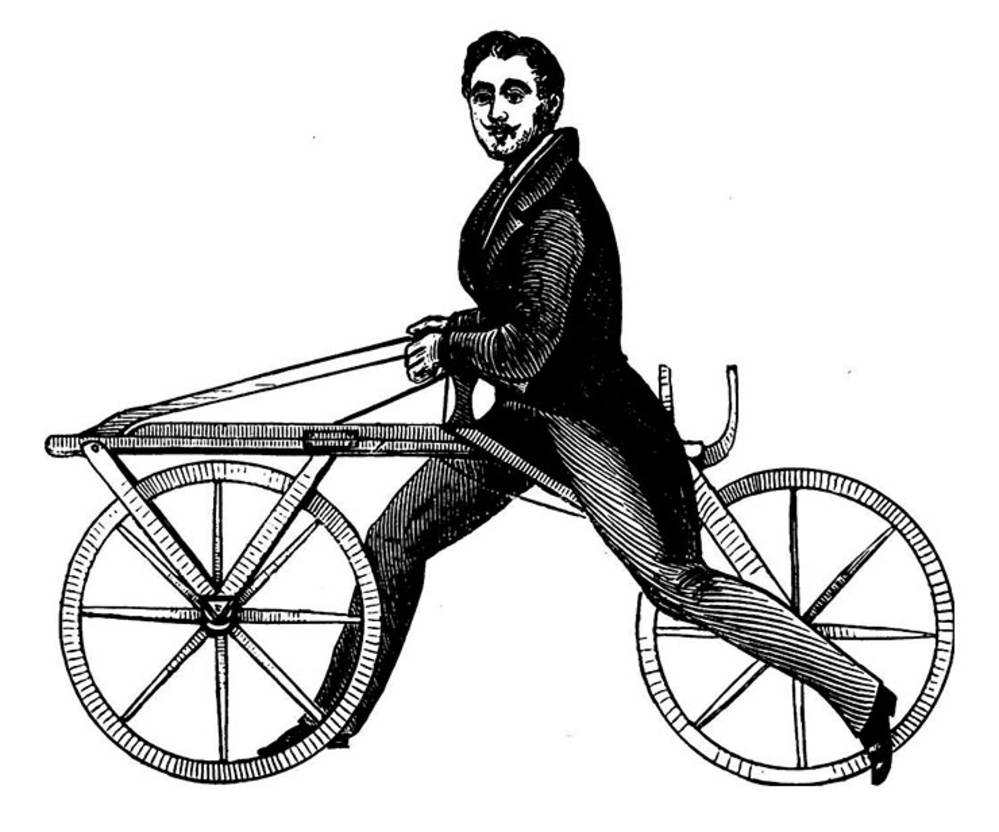 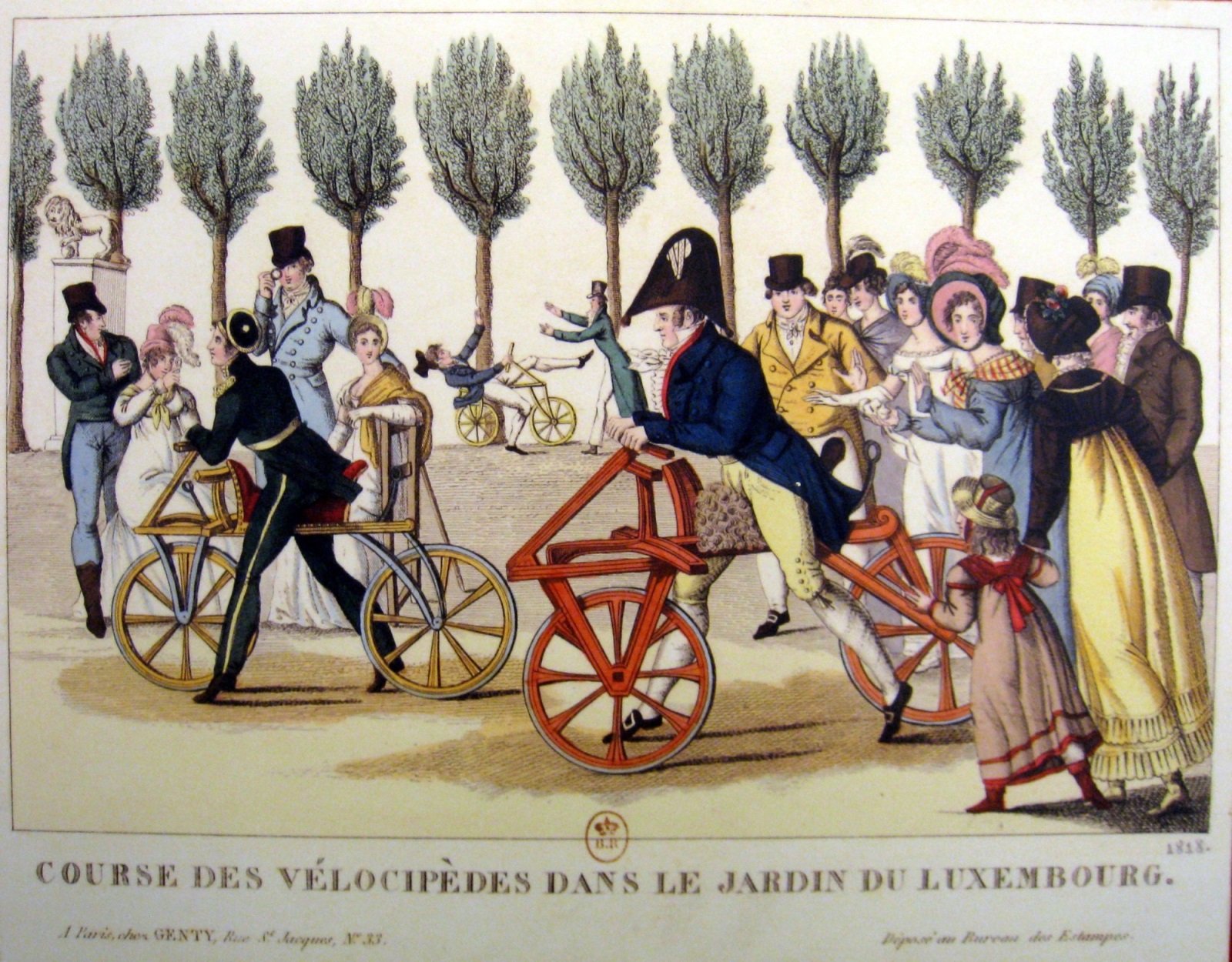 